Vážení občané,MVDr. Veverková bude v naší obci provádět POVINNÉ OČKOVÁNÍ PSŮ A KOČEK PROTI VZTEKLINĚ!!          Je možnost aplikace i jiné léčby, např. odčervení.Žádáme zájemce o tuto službu, aby se na obecní úřad osobně nebo telefonicky nahlásili. Zvěrolékařka bude zájemce postupně navštěvovat v domácnostech, termín očkování upřesníme.Děkujeme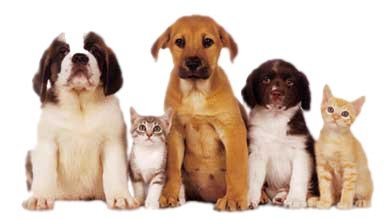 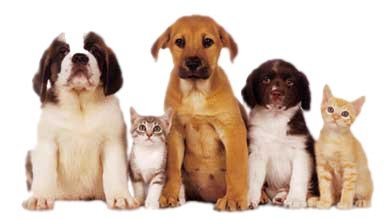 Obecní úřad Vysoké Popovice tel: 546 450 201e-mail: obec@vysoke-popovice.cz